Ficha de Matrícula – ____.__(período)Informações das atividades do mestrando (orientador):________________________________________________________________________________________________________________________________________________________________________________________________________________________________________________________________________________________________________________________________________________________________________________________________________________________________________________________________________________________________________________________________________________________________________________________________________________________________________________________________________Campina Grande, ______/______/____.              ______________________________				                    Assinatura do discente                                                             ----------------------------------------                                                         Assinatura do orientadorObs: Importante proceder com a atualização do seu Currículo Lattes!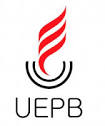 UNIVERSIDADE ESTADUALDA PARAÍBAPRÓ-REITORIA DE PÓS-GRADUAÇÃOE PESQUISAPROGRAMA DE PÓS-GRADUAÇÃO EM CIÊNCIAS AGRÁRIAS MESTRADO (UEPB/EMBRAPA ALGODÃO)Nome:Nome:Nome:Nome:Nome:Nome:Nome:E-mail:Matrícula: Matrícula: Fone Res.Fone Res.Cel.Orientador(a):                                                                                     Orientador(a):                                                                                     Orientador(a):                                                                                     Orientador(a):                                                                                     Coorientador:Coorientador:Coorientador:CódigoDisciplinas obrigatóriasCréditosMarque X na DisciplinaTOTAL DE CRÉDITOS